Велопробег «Полоцк-Новополоцк: по маршруту будущей велодорожки» (проект ГЭФ-ПРООН-Минприроды «Зеленые города»)Информационный повод: 3 июня -Всемирный день велосипеда. Соответствующую резолюцию в 2018 году приняла Генеральная Ассамблея ООН. В числе ее авторов – Беларусь. Авторы документа предлагают правительствам, представителями частного сектора и общественным организациям отмечать этот День вместе с ООН, а также способствовать популяризации велосипеда.Дата проведения: 17 мая 2019 года                       Программа мероприятияЦели акции:•	Представление маршрута, по которому будет проложена велодорожка, ознакомление с особенностями маршрута.•	Представление результатов опроса общественного мнения о перспективах развития велосипедного движения в двух городах•	Велодорожка-как часть Единого плана устойчивой городской мобильности для Полоцка-Новополоцка, Планов зеленого градостроительства для двух городов.•	Запись видеоинтервью с участниками мероприятия (для чего нужна велодорожка, ваши личные ожидания от реализации проекта и т.д.), экспертами проекта в сфере устойчивой мобильности (особенности проекта, уникальность, преимущества), представителями городских администраций (вклад проекта в устойчивое развитие городов, реализация ЦУР и т.д.). Интервью будут включены в финальный видеофильм о реализации проекта.•	Популяризация велосипеда, как наиболее экологичного вида транспорта.Вниманию представителей СМИ: если вы хотите проехать по маршруту велопробега вместе с участниками и вам необходим велосипед, свяжитесь заранее с региональным координатором проекта «Зеленые города» Анастасией Пачковской: м. +375333368417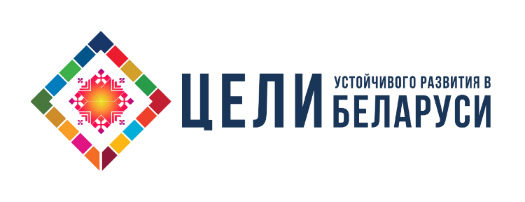 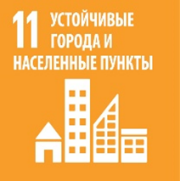 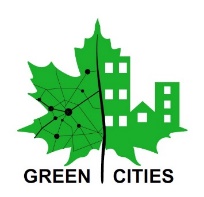 11.15-11.30Сбор участников велопробега. Место -г. Новополоцк, фонтан «Мальчик на шаре», ул. Дружбы 211.30Старт велопробега. Выезд из города по ул. Молодежная (правая сторона).Между Новополоцком и Полоцком участников велопробега будет сопровождать машина ГАИ.По ходу велопробега запланированы следующий остановки для обсуждения с экспертами типовых проблемных мест, особенностей велосипедной инфраструктуры:1.Стрелецкий олимп (Новополоцк)2. гостиница «Нафтан» (Новополоцк)3. ТЦ Стрелецкий капитал (Новополоцк)4. д. Экимань5. Перекресток ул. Богдановича -ул. Зыгина (Полоцк)6. ул. Октябрьская (Полоцк)Проезд по существующей велодорожке г. Полоцка13.00Финиш велопробега -кафе «Верхний город», г. Полоцк, пр-д Замковый 613.00-14.30Кофе-пауза в кафе «Верхний город».Презентации:Кирилл Синютич, эксперт Белорусского союза транспортников «Единый план устойчивой городской мобильности для Полоцка-Новополоцка». Ирина Усова, руководитель проекта «Зеленые города»План зеленого градостроительства для Полоцка и НовополоцкаПавел Горбунов, координатор проектов Минского велосипедного сообществаСовременные тенденции развития велодвиженияДискуссия, обсуждение